VÝZVA NA PREDKLADANIE PONÚKk zákazke s nízkou hodnotou podľa ust. § 117 zákona č. 343/2015 Z. z. o verejnom obstarávaní a o zmene a doplnení niektorých zákonov v znení neskorších predpisov na predmet zákazky:                                                                                                              „Vianočné sety s komplimentkou“1. Identifikácia obstarávateľskej organizácieNázov: 		Všeobecná zdravotná poisťovňa, a.s.Sídlo:			Panónska cesta 2, 851 04 Bratislava - mestská časť PetržalkaŠtát:			Slovenská republikaIČO:			35 937 874DIČ:			20 22 02 70 40URL:			https://www.vszp.sk/ Profil:			https://www.uvo.gov.sk/vyhladavanie-profilov/zakazky/9262 Zastúpený:		Ing. Richard Strapko - predseda a generálny riaditeľ			MUDr. Beata Havelková , MPH – podpredsedníčka			Ing. Ľubomír Kováčik - členBankové spojenie:	Štátna pokladnicaIBAN:			SK47 8180 0000 0070 0018 2424BIC (SWIFT):		SPSRSKBAXXXE-mail:			obstaravanie@vszp.sk  2. Predmet zákazky2.1. Názov predmetu zákazky: Vianočné predmety s komplimentkou2.2. Opis predmetu zákazky: Predmetom zmluvy je dodanie vianočných setov s komplimentkou pozostávajúcich z dvoch nižšie špecifikovaných samostatných balíčkov, jednotlivo zabalených v papierových taškách s potlačou loga a korporátnych informácií kupujúceho a so zaviazanou komplimetkou s potlačou vpevnenou stuhou. Podrobná špecifikácia je bližšie uvedená v prílohe č. 1 – Opis predmetu zákazky.2.3. Požadovaný rozsah plnenia:Rozsah plnenia je uvedený v prílohe č. 1 – Opis predmetu zákazky. 3. Miesto a lehota poskytnutia predmetu zákazky3.1. Miesto dodania predmetu zákazky: Pozri príloha č. 1 – Opis predmetu zákazky. 3.2. Trvanie Zmluvy alebo lehoty uskutočnenia: Lehota dodania je kritériom na vyhodnotenie ponúk. Zdroj finančných prostriedkovPredmet zákazky bude financovaný z finančných prostriedkov obstarávateľskej organizácie.Na tento predmet zákazky je určený rozpočet max. vo výške 14 973,- EUR bez DPH. ZmluvaTyp zmluvy na dodanie predmetu zákazky: Kúpna zmluva uzavretá podľa zákona                 č. 511/1991 Zb. Obchodný zákonník v znení neskorších predpisov. Návrh Zmluvy tvorí prílohu č. 5 tejto výzvy.Príprava a obsah ponukyVyhotovenie ponukyPonuka musí byť vyhotovená v písomnej forme, ktorá zabezpečí trvalé zachytenie jej obsahu. Vyhlásenia, potvrdenia, doklady a iné dokumenty tvoriace ponuku, požadované v tejto Výzve, môžu byť v ponuke predložené aj ako kópie. Originály alebo ich úradne osvedčené kópie predloží úspešný uchádzač pri podpise Zmluvy k nahliadnutiu.Ponuka a ďalšie doklady, vyhlásenia, potvrdenia a dokumenty musia byť predložené v slovenskom jazyku.Uchádzač predloží ponuku v jednom origináli.Mena a ceny uvádzané v ponukeUchádzač stanoví cenu za obstarávaný predmet na základe vlastných výpočtov, činností, výdavkov a príjmov podľa platných právnych predpisov. Uchádzač je pred predložením svojej ponuky povinný vziať do úvahy všetko, čo je nevyhnutné na úplné a riadne plnenie zmluvy, pričom do svojich cien zahrnie všetky náklady spojené s plnením predmetu zákazky.Ak je uchádzač zdaniteľnou osobou pre DPH v zmysle príslušných predpisov (ďalej len „zdaniteľná osoba“), navrhovanú zmluvnú cenu uvedie v EUR bez DPH.Ak uchádzač nie je zdaniteľnou osobou pre DPH, uvedie navrhovanú zmluvnú cenu v EUR. Skutočnosť, že nie je zdaniteľnou osobou pre DPH, uchádzač uvedie v ponuke.Zmluvná cena uvedená v ponuke uchádzača v návrhu Zmluvy musí platiť počas celého obdobia trvania Zmluvy a nie je možné ju zvýšiť.Obsah ponukyPonuka predložená uchádzačom musí obsahovať vyhlásenia, potvrdenia, doklady a dokumenty podľa bodov 6.3.2., 6.3.3., 6.3.4., 6.3.5. a 6.3.6. tejto Výzvy, vo forme uvedenej v tejto Výzve, doplnené tak ako je to stanovené v tomto bode Výzvy. Uchádzač nie je oprávnený meniť znenie vyhlásení, potvrdení, dokladov a dokumentov, ktorých vzory sú súčasťou tejto Výzvy, je však oprávnený a povinný tieto správne a pravdivo vyplniť podľa požiadaviek uvedených v tejto Výzve. Vyhlásenia, potvrdenia, doklady a dokumenty, prostredníctvom ktorých uchádzač preukazuje splnenie podmienok účasti týkajúcich sa osobného postavenia:Verejného obstarávania sa môže zúčastniť len ten, kto spĺňa podmienky účasti týkajúce sa osobného postavenia uvedené v § 32 ods. 1, písm. e) a f) zákona č. 343/2015 Z. z. o verejnom obstarávaní a o zmene a doplnení niektorých zákonov v znení neskorších predpisov (ďalej len „zákon o verejnom obstarávaní“):a) je oprávnený dodávať tovar,b) nemá uložený zákaz účasti vo verejnom obstarávaní potvrdený konečným rozhodnutím v Slovenskej republike alebo v štáte sídla, miesta podnikania alebo obvyklého pobytu,Uchádzač, preukazuje splnenie podmienok účasti týkajúce sa osobného postavenia:a) písm. a) doloženým dokladom o oprávnení poskytovať službu, ktorá zodpovedá predmetu zákazky;b) písm. b) doloženým čestným vyhlásením.Ak uchádzač alebo záujemca má sídlo, miesto podnikania alebo obvyklý pobyt mimo územia Slovenskej republiky a štát jeho sídla, miesta podnikania alebo obvyklého pobytu nevydáva niektoré z dokladov uvedených v § 32 ods. 2 zákona o verejnom obstarávaní alebo nevydáva ani rovnocenné doklady, možno ich nahradiť čestným vyhlásením podľa predpisov platných v štáte jeho sídla, miesta podnikania alebo obvyklého pobytu.Ak právo štátu uchádzača alebo záujemcu so sídlom, miestom podnikania alebo obvyklým pobytom mimo územia Slovenskej republiky neupravuje inštitút čestného vyhlásenia, môže ho nahradiť vyhlásením urobeným pred súdom, správnym orgánom, notárom, inou odbornou inštitúciou alebo obchodnou inštitúciou podľa predpisov platných v štáte sídla, miesta podnikania alebo obvyklého pobytu uchádzača alebo záujemcu.Hospodársky subjekt vo verejnom obstarávaní môže preukázať splnenie podmienok účasti osobného postavenia podľa § 152 ods. 1 zákona o verejnom obstarávaní zápisom do zoznamu hospodárskych subjektov. Uchádzač zapísaný v zozname hospodárskych subjektov podľa zákona o verejnom obstarávaní nie je povinný v procese verejného obstarávania predkladať doklady podľa § 32 ods. 2 zákona o verejnom obstarávaní.Obstarávateľská organizácia uzná rovnocenný zápis alebo potvrdenie o zápise vydané príslušným orgánom iného členského štátu, ktorým uchádzač preukazuje splnenie podmienok účasti vo verejnom obstarávaní. Obstarávateľská organizácia musí prijať aj iný rovnocenný doklad predložený uchádzačom.Obstarávateľská organizácia pri vyhodnocovaní splnenia podmienok účasti osobného postavenia overí zapísanie hospodárskeho subjektu v zozname hospodárskych subjektov, ak uchádzač nepredložil doklady podľa § 32 ods. 2, 4 a 5 alebo iný rovnocenný zápis alebo potvrdenie o zápise podľa § 152 ods. 3 zákona o verejnom obstarávaní,6.3.3	Vyhlásenia uchádzačauchádzač predloží podpísané vyhlásenie podľa prílohy č. 2 tejto Výzvy.Vlastný návrh ceny plnenia predmetu zákazky, špecifikovaného v tejto Výzve a súčasne v súlade s informáciami uvedenými v tejto Výzve v predpísanej štruktúre: Návrh na plnenie kritéria, ktorý tvorí prílohu č. 3 tejto výzvy. Návrh na plnenie kritéria tvorí prílohu č. 3 tejto výzvy.6.3.5.	Špecifikácia konkrétnych produktov, ktoré uchádzač ponúka podľa prílohy č. 4 tejto výzvy. Vyplnenú Kúpnu zmluvu podpísanú oprávnenou osobou konajúcou za uchádzača. Návrh Kúpnej zmluvy tvorí prílohu č. 5 tejto výzvy.Podmienky predkladania cenovej ponuky Náklady na ponukuVšetky náklady a výdavky spojené s prípravou a predložením ponuky znáša uchádzač bez finančného nároku voči obstarávateľskej organizácii, bez ohľadu na výsledok obstarávania. Ponuky doručené na adresu obstarávateľskej organizácie a predložené v lehote na predkladanie ponúk sa uchádzačom nevracajú. Zostávajú ako súčasť dokumentácie obstarávania.Uchádzač oprávnený predložiť ponukuPonuku môže predložiť fyzická osoba alebo právnická osoba, ktorá na trhu poskytuje požadovanú službu alebo dodáva požadovaný tovar. Ak ponuku predloží fyzická osoba alebo právnická osoba alebo skupina takýchto osôb, ktorá nespĺňa túto podmienku, nebude možné takúto ponuku zaradiť do vyhodnotenia. Uchádzač môže predložiť iba jednu ponuku.Obchodná spoločnosť, ktorej zakladateľom alebo spoločníkom je politická strana alebo hnutie, nemôže byť uchádzačom. Ak ponuku predloží takáto právnická osoba, nebude možné jej ponuku zaradiť do vyhodnotenia.Miesto a lehota na predkladanie ponúkLehotu na predkladanie ponúk obstarávateľská organizácia stanovila do 30.11.2020 do 10 hod. miestneho času.Ponuky záujemcov je potrebné doručiť v lehote na predkladanie ponúk.Uchádzači predložia svoje ponuky elektronicky priamo do systému JOSEPHINE umiestnenom na webovej adrese https://josephine.proebiz.com/ Elektronickú ponuku uchádzači vložia vyplnením ponukového formulára a vložením požadovaných dokladov a dokumentov v systéme JOSEPHINE umiestnenom na webovej adrese https://josephine.proebiz.com/ Pri vkladaní ponuky uchádzači postupujú nasledovne: - dokumenty uchádzač vkladá v okne „PONUKY“ v časti „Ponuka (súbor priloží uchádzač cez tlačidlo +)“. - V prípade otázok týkajúcich sa registrácie a vloženia ponúk do daného systému môže uchádzač kontaktovať správcu systému houston@proebiz.com alebo telefonicky +421 220 255 999.. Lehota viazanosti cenovej ponukyLehotu viazanosti ponúk obstarávateľská organizácia stanovila do 31.12.2020.Uchádzač je svojou ponukou viazaný počas lehoty viazanosti ponúk. Lehota viazanosti ponúk plynie od uplynutia lehoty na predkladanie ponúk do uplynutia lehoty viazanosti ponúk stanovenej obstarávateľskou organizáciou.VysvetľovanieV prípade nejasností týkajúcich sa požiadaviek uvedených vo Výzve alebo inej sprievodnej dokumentácií, môže záujemca elektronicky požiadať obstarávateľskú organizáciu v systéme JOSEPHINE o ich vysvetlenie. Do predmetu správy záujemca uvedie označenie „Žiadosť o vysvetlenie“. Uchádzač musí svoju žiadosť doručiť obstarávateľskej organizácii max. 48 hodín (počas pracovných dní) pred uplynutím lehoty na predkladanie ponúk, tak aby mala obstarávateľská organizácia dostatok času na spracovanie žiadosti a doručenie odpovede všetkým záujemcom. Záujemcom bude vysvetlenie doručené elektronicky v systéme JOSEPHINE najneskôr 24 hodín (počas pracovných dní) pred uplynutím lehoty na predkladanie ponúk. O doručení správy bude záujemca informovaný prostredníctvom notifikačného emailu na        e-mailovú adresu zadanú pri registrácií. Hodnotenie ponúk a oznámenie výsledkovKritéria na hodnotenie ponúk:A/ najnižšia cena za celý predmet zákazky v EUR s DPH – 90 bodovB/ najkratšia lehota dodania celého predmetu zákazky v dňoch od podpisu zmluvy – 10 bodov Dodávateľovi s najnižšou cenou bude pridelených 90 bodov a body pre ostatných uchádzačov budú určené nepriamou úmerou. V prípade rovnosti návrhu na cenu bude takýmto uchádzačom pridelený rovnaký počet bodov za kritérium cena.Dodávateľovi s najkratšou lehotou dodania v dňoch bude pridelených 10 bodov a body pre ostatných uchádzačov budú určené nepriamou úmerou. Lehota dodania nesmie prekročiť 15 dní. V prípade rovnosti návrhu na počet dní bude takýmto uchádzačom pridelený rovnaký počet bodov za lehotu dodania. Za lehotu dodania sa považuje posledný deň distribúcie posledných predmetov v rámci tejto zákazky. Ak sa v rámci osobitných podmienok pre plnenie zmluvy požaduje zaslanie návrhov umiestenenia loga VšZP, má sa za to, že deň, v ktorom sa umiestnenie odsúhlasovalo, sa do počtu dní nezapočítava.Úspešným uchádzačom sa stane ten, koho súčet bodov za obe kritériá bude najvyšší. Vyhodnotenie ponúk uchádzačov je neverejné. Oznámenie výsledkov Každému uchádzačovi bude doručené písomné alebo elektronické oznámenie o výsledku posúdenia ním predloženej ponuky.  Obstarávateľská organizácia si vyhradzuje právo neprijať ani jednu z predložených ponúk. Obchodné podmienkyPlnenie s úspešným uchádzačom, ktorého ponuka bola prijatá, bude realizované na základe Kúpnej zmluvy,  ktorá tvorí prílohu č. 5 tejto výzvy. V Bratislave, dňa 20.11.2020.Prílohy:Príloha č. 1: Opis predmetu zákazky Príloha č. 2: Formulár Vyhlásenie uchádzačaPríloha č. 3: Návrh na plnenie kritériaPríloha č. 4: Rámcová dohoda o poskytovaní právnych služieb....................................................Ing. Ľubomír Kováčikčlen predstavenstvaVšeobecná zdravotná poisťovňa, a.s.....................................................Ing. Richard Strapkopredseda predstavenstvaVšeobecná zdravotná poisťovňa, a.s.Príloha č. 1 	OPIS PREDMETU ZÁKAZKYPredmetom zákazky je dodanie propagačných a reklamných predmetom v súlade s opisom, uvedeným nižšie.Darčekový set 1 s komplimentkou v počte 100 KS: Papierová taška – papierová, biela, lesklá s bielymi bavlnenými uškami, potlač logom VšZP 1 farba 1x, 32 x 13 x 40 cm, vrátane balenia setuKomplimentka v tvare srdiečka - do rozmeru 12 x 12 cm , papier 250 g, 4 + 4, výsek, 1 dierka so stuhou na viazanie, vrátane zabezpečenia viazania na taškyMandľový krém min. 250g (min. 80% mandle), Prírodný sirup kamilka-zázvor, min. 0,35l (Zloženie: cukor, voda, zázvor, rumanček pravý, kyselina citrónová, citrónová tráva), Zrnková káva na espresso min.200g (100% arabica) s dôrazom na preukázaný zodpovedný pôvod kávy,Kobaltová šálka piccolo s podšálkou – vrátane balenia, vzorka výrobku je uvedená nižšie: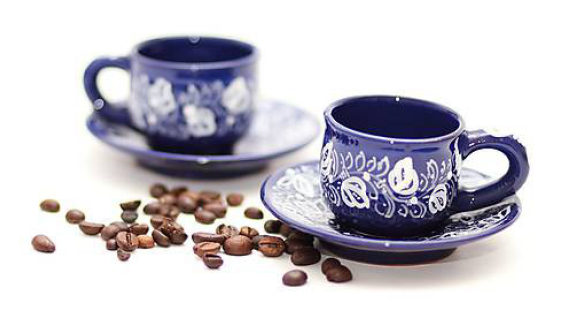 Darčekový set 2 s komplimentkou v počte 380 KS Papierová taška – papierová, biela, lesklá s bielymi bavlnenými uškami, potlač logom VšZP 1 farba 1x, 32 x 13 x 40 cm, vrátane balenia setuKomplimentka v tvare srdiečka - do rozmeru 12 x 12 cm , papier 250 g, 4 + 4, výsek, 1 dierka so stuhou na viazanie, vrátane zabezpečenia viazania na taškyMandľový krém min. 250g (min. 80% mandle), Prírodný sirup kamilka-zázvor, min. 0,35l (Zloženie: cukor, voda, zázvor, rumanček pravý, kyselina citrónová, citrónová tráva), Vianočná ozdoba na stromčekBylinkový sypaný čaj min. 50g v balení (zloženie: zelený čaj, materina dúška, zázvor, jazmín, maliny, nevädza)  Zabezpečenie distribúcie na adresu Panónska cesta 2, Bratislava 851 04 Zákazka zahŕňa aj kompletizáciu balenia darčekového setu s komplimentkou 1 a 2Osobitné podmienky•	Obstarávateľská organizácia požaduje predložiť od úspešného uchádzača certifikát o pôvode kávy pred podpisom zmluvy, ktorý bude poukazovať na to, že ide o kávu z Fair Trade hospodárstva.  •	Uchádzač uvedie v ponuke termín dodania a obchodné značky produktov vrátane vizualizácie. Požaduje sa, aby minimálne 1 produkt pochádzal z chránenej dielne. Uchádzač uvedie v ponuke, ktorý to je/ktoré to sú. Uchádzač pre tieto účely vyplní tabuľku – prílohu č. 3 ku tejto Výzve na predkladanie ponúk. •	Fakturácia bude jednorazová na základe dodacích listov predmetu zákazky. Faktúra bude vystavená so splatnosťou 15 dní od ich doručenia verejnému obstarávateľovi. •	Vrátane dopravy na miesta dodania (Bratislava, Panónska cesta 2) •	Prevzatie predmetu verejného obstarávania bude potvrdené podpísaním protokolu zástupcami obidvoch zmluvných strán.•	Textáciu a grafiku komplimentky pre predmet zákazky uvedený ako „Darčekový set 1 s komplimentkou“ a „Darčekový set 2 s komplimentkou“ dodá objednávateľ bezodkladne po podpise zmluvy.•	Dodávateľ je povinný do 3 pracovných dní po podpise zmluvy zaslať objednávateľovi na schválenie umiestnenie loga na predmete zákazky podľa pokynov obstarávateľskej organizácie.Obstarávateľská organizácia nesmie uzavrieť Kúpnu zmluvu s uchádzačom alebo uchádzačmi, ktorí majú povinnosť zapisovať sa do registra partnerov verejného sektora a nie sú zapísaní v registri partnerov verejného sektora alebo ktorých subdodávatelia alebo subdodávatelia podľa osobitného predpisu, ktorí majú povinnosť zapisovať sa do registra partnerov verejného sektora a nie sú zapísaní v registri partnerov verejného sektora.Príloha č. 2	VYHLÁSENIA UCHÁDZAČAuchádzač (obchodné meno a sídlo/miesto podnikania uchádzača) ........................ týmto vyhlasuje, žeje dôkladne oboznámený a súhlasí s podmienkami obstarávania „Vianočné predmety s komplimentkou“, ktoré sú určené vo  Výzve na predloženie ponuky, jej prílohách a v iných dokumentoch poskytnutých obstarávateľskou organizáciou v lehote na predkladanie ponúk,  všetky vyhlásenia, potvrdenia, doklady, dokumenty a údaje uvedené v ponuke sú pravdivé a úplné,jeho zakladateľom, členom alebo spoločníkom nie je politická strana alebo politické hnutie, predkladá iba jednu ponuku  a nie je  osobou, ktorej technické alebo odborné  kapacity by použil iný uchádzač na preukázanie svojej odbornej alebo technickej spôsobilosti v tomto obstarávaní,nie je členom skupiny dodávateľov, ktorá ako iný uchádzač predkladá ponuku.V .................... dňa ...........................			..................................................						   		     podpisV .................... dňa ...........................			..................................................								     podpisdoplniť podľa potrebyPozn.: POVINNÉ Príloha č. 3Návrh na plnenie kritéria Meno uchádzača/Názov spoločnosti: .................................................................................................Sídlo: ..................................................................................................................................................IČO: ..........................................................................  DIČ:...............................................................Zastúpená: ..........................................................................................................................................Kontaktná osoba: ...............................................................................................................................e-mail:......................................................................... tel. číslo: .......................................................Lehota dodania v kalendárnych dňoch od podpisu zmluvy: _____Platiteľ DPH:        ÁNO                  NIE  Poznámky: *Ak uchádzač nie je platcom DPH vyplní iba stĺpec - Celková cena v € s DPH.  Na skutočnosť, že nie je platcom DPH vo svojej ponuke upozorní. Ceny požadujeme zaokrúhliť na dve desatinné miesta.Cena musí zahŕňať všetky potrebné nákladové položky pre uskutočnenie predmetu zákazky vrátane dopravných nákladov na miesto dodania predmetu zákazky. Miesto: ...................................	Štatutárny orgán (konateľ):Dátum: .......................................................................................pečiatka a  podpis oprávnenej osôbPríloha č. 4Uchádzač vyplní konkrétne produkty, ktoré ponúka (označí ich obchodným názvom, značkou príp. modelom, resp. linkom na katalóg):Príloha č. 5Kúpna zmluvauzatvorená v súlade s § 409 a nasl. zákona č. 513/1991 Zb. Obchodný zákonník v znení neskorších predpisov(ďalej len „zmluva“)Čl. IZmluvné stranyKupujúci:	Všeobecná zdravotná poisťovňa, a.s.	Sídlo:	Panónska cesta 2, 851 04 Bratislava – mestská časť Petržalka                            Zapísaný v Obchodnom registri Okresného súdu Bratislava I, oddiel: Sa, vložka č. 3602/BZastúpený:	Ing. Richard Strapko, predseda predstavenstva	MUDr. Beata Havelková, MPH, podpredsedníčka predstavenstvaOsoba oprávnená rokovať vo veciach technických:	Mgr. Petra Jurgošová, email: petra.jurgosova@vszp.sk IČO:	35 937 874	DIČ:	2022027040	IČ DPH:	SK2022027040 Bankové spojenie:	Štátna pokladnica IBAN:	SK47 8180 0000 0070 0018 2424	(ďalej len „kupujúci“)aPredávajúci:                        Sídlo: 	                                  	Zapísaný v Obchodnom registri Okresného súdu Bratislava I, oddiel: , vložka č.:Zastúpený:                            Osoba oprávnená rokovať vo veciach technických:	IČO: 			            DIČ: 			            IČ DPH: 		            Bankové spojenie: 	            IBAN: 		                        (ďalej len “predávajúci”)(kupujúci a predávajúci spolu ďalej aj ako „zmluvné strany“)uzatvárajú túto zmluvu ako výsledok verejného obstarávania v súlade so zákonom č. 343/2015 Z. z. o verejnom obstarávaní a o zmene a doplnení niektorých zákonov v znení neskorších predpisov (ďalej len „zákon o verejnom obstarávaní“).Čl. IIPredmet zmluvyPredávajúci sa zaväzuje dodať kupujúcemu na vlastnú zodpovednosť a za podmienok dohodnutých v tejto zmluve tovar v množstve, jednotkových cenách a v špecifikácii stanovenej v prílohe č. 1 tejto zmluvy (ďalej len „predmet zmluvy“) na miesta dodania uvedené v prílohe č. 1 tejto zmluvy.Kupujúci sa zaväzuje predmet zmluvy prevziať a zaplatiť dohodnutú kúpnu cenu vo výške a spôsobom tak, ako je to špecifikované v čl. IV zmluvy. Čl. IIILehota, miesto plnenia a dodacie podmienkyPredávajúci sa zaväzuje dodať celý predmet zmluvy do xx dní odo dňa podpisu tejto zmluvy. Miestom dodania predmetu zmluvy je pracovisko kupujúceho uvedené v prílohe č. 1 tejto zmluvy, pričom predávajúci dodá predmet zmluvy na miesto dodania v množstvách uvedených v prílohe č. 1 tejto zmluvy. Predávajúci je povinný do 3 pracovných dní odo dňa nadobudnutia účinnosti tejto zmluvy zaslať objednávateľovi na schválenie umiestnenie loga na predmete zákazky podľa pokynov kupujúceho.Prevzatie predmetu zmluvy vykoná oprávnený zamestnanec kupujúceho uvedený v záhlaví tejto zmluvy, ktorý potvrdí prevzatie predmetu zmluvy po jeho kompletnej dodávke. Povinnosť riadne a včas dodať predmet zmluvy splní predávajúci dodaním celého predmetu zmluvy v lehote plnenia, dohodnutej v bode 1 tohto článku zmluvy do miesta plnenia podľa bodu 2 tohto článku. Čl. IV Kúpna cena a platobné podmienkyZmluvné strany sa dohodli na celkovej kúpnej cene za predmet zmluvy v súlade so zákonom č. 18/1996 Z. z. o cenách v znení neskorších predpisov nasledovne:Cena celkom za predmet zmluvy bez DPH:     ............ eur Sadzba DPH:                                                    20 %Výška DPH za predmet zmluvy:	                      ............ eurCena celkom za predmet zmluvy vrátane 20 % DPH:  ........... eur (slovom: .................)V prípade, že predávajúci nie je platiteľom DPH, uvedie len cenu celkom, t. j. cenu vrátane DPH a informáciu, že nie je platiteľom DPH.Jednotkové ceny jednotlivých častí predmetu zmluvy sú uvedené v prílohe č. 1 zmluvy – Špecifikácia predmetu zmluvy (ocenenie doplní uchádzač). DPH bude predávajúci fakturovať vo výške podľa všeobecne záväzných právnych predpisov platných v čase poskytnutia zdaniteľného plnenia. V prípade zmeny výšky sadzby DPH sa nevyžaduje úprava formou dodatku k tejto zmluve, ale predávajúci bude automaticky fakturovať DPH platnú v čase poskytnutia zdaniteľného plnenia.Dohodnutá kúpna cena podľa tohto článku zmluvy je konečná a je zhodná s cenou z ponuky úspešného uchádzača, ktorého ponuku prijal kupujúci ako verejný obstarávateľ v zmysle zákona o verejnom obstarávaní, a zahrňuje všetky náklady predávajúceho, spojené s plnením predmetu zmluvy, vrátane nákladov na zabalenie predmetu zmluvy, dopravných nákladov a nákladov na naloženie a vyloženie, náklady na prípadnú likvidáciu a odvoz všetkého odpadu vzniknutého pri realizácii predmetu zmluvy, a pod.Kupujúci sa zaväzuje uhradiť predávajúcemu kúpnu cenu na základe faktúry, ktorú je predávajúci oprávnený vystaviť až po riadnom dodaní celého predmetu zmluvy, najneskôr však do 5. pracovného dňa mesiaca nasledujúceho po mesiaci dodania predmetu zmluvy, pričom neoddeliteľnou prílohou faktúry budú dodacie listy, potvrdené oprávneným zamestnancom kupujúceho uvedeným v záhlaví tejto zmluvy, ktorý príslušnú dodávku prevezme. Lehota splatnosti faktúry je 15 kalendárnych dní odo dňa jej preukázateľného doručenia kupujúcemu.Faktúra, vystavená predávajúcim, musí byť vyhotovená v súlade s ustanoveniami príslušných všeobecne záväzných právnych predpisov a touto zmluvou. V opačnom prípade je kupujúci oprávnený vrátiť faktúru predávajúcemu na opravu, pričom prestane plynúť lehota splatnosti faktúry podľa bodu 5. tohto článku zmluvy a nová lehota začne plynúť dňom preukázateľného doručenia opravenej faktúry kupujúcemu.Čl. VZodpovednosť za vady a záručná dobaPredávajúci zodpovedá za to, že predmet zmluvy bude dodaný v akosti a vyhotovení, ktoré sa hodí na účel stanovený touto zmluvou, a že bude mať v čase odovzdania a prevzatia a počas plynutia záručnej doby vlastnosti dohodnuté zmluvnými stranami a stanovené príslušnými všeobecne záväznými právnymi predpismi a technickými normami platnými v SR.Predávajúci sa zaväzuje dodať kupujúcemu nový, nepoužitý predmet zmluvy, vrátane prípadných dokladov pre jeho riadne používanie.V prípade, že predmet zmluvy bude dodaný s vadami, aj keď sa vada stane zjavnou po prechode nebezpečenstva škody na predmete zmluvy, kupujúci je oprávnený uplatniť si nároky z vád predmetu zmluvy v zmysle § 436 až § 441 zákona č. 513/1991 Zb. Obchodný zákonník v znení neskorších predpisov (ďalej len „Obchodný zákonník“).Za vady, ktoré vznikli alebo vyšli najavo v záručnej dobe, nezodpovedá predávajúci iba vtedy, ak boli preukázateľne zavinené nesprávnym používaním predmetu zmluvy kupujúcim, ktoré predávajúci nezapríčinil.V prípade preukázateľne neodstrániteľnej vady predmetu zmluvy sa predávajúci zaväzuje dodať kupujúcemu náhradný predmet zmluvy  zodpovedajúcej kvality.Oznámenie o vadách predmetu zmluvy sa doručuje predávajúcemu elektronickou formou na e-mailovú adresu .......................... pričom musí obsahovať:číslo kúpnej zmluvy,označenie reklamovaného predmetu zmluvy,popis vady alebo popis, akým sa vada predmetu zmluvy prejavuje,kópiu dodacieho listu.Predávajúci sa zaväzuje vyriešiť oprávnenú reklamáciu kupujúceho na vady predmetu zmluvy, dodaného podľa tejto zmluvy, najneskôr do 10 pracovných dní od jej uplatnenia elektronickou formou. V prípade nedodržania lehôt je kupujúci oprávnený odstúpiť od zmluvy a uplatniť si náhradu škody voči predávajúcemu podľa platných právnych predpisov. Odstúpenie od zmluvy podľa tohto bodu môže byť aj čiastočné, týkajúce sa len konkrétnej časti predmetu zmluvy, pri ktorom predávajúci nedodržal lehotu na vyriešenie oprávnenej reklamácie.Vyriešením oprávnenej reklamácie kupujúceho sa rozumie výmena reklamovaného predmetu zmluvy, vykazujúceho vady akosti, za bezchybný predmet zmluvy, pričom predávajúci sa zaväzuje zabezpečiť odobratie predmetu zmluvy vykazujúceho vady akosti z príslušného miesta plnenia a dodanie bezchybného predmetu zmluvy na príslušné miesto plnenia, vrátane všetkých úkonov spojených so znesením, prepravou a vynáškou predmetu zmluvy na svoje náklady.Predávajúci prehlasuje, že predmet zmluvy nemá právne vady.Predávajúci poskytuje na predmet zmluvy záruku v trvaní 18 mesiacov odo dňa prevzatia predmetu zmluvy kupujúcim podľa Čl. VI bodu 2 tejto zmluvy. Čl. VIVlastnícke právo a nebezpečenstvo škody na predmete zmluvy  Vlastnícke právo k predmetu zmluvy dodanému podľa podmienok, dohodnutých v tejto zmluve, prechádza na kupujúceho dňom prevzatia príslušnej dodávky zamestnancom kupujúceho.   Nebezpečenstvo škody na predmete zmluvy dodaného podľa podmienok, dohodnutých v tejto zmluve, prechádza na kupujúceho dňom prevzatia príslušnej dodávky zamestnancom kupujúceho.Čl. VIISankcie a náhrada škodyV prípade omeškania predávajúceho s dodávkou čo i len časti predmetu zmluvy v lehote dohodnutej v čl. III bod 1. tejto zmluvy je predávajúci povinný zaplatiť kupujúcemu zmluvnú pokutu vo výške 0,5 % z celkovej ceny predmetu zmluvy s DPH za každý aj začatý deň omeškania.V prípade omeškania kupujúceho s úhradou kúpnej ceny v dohodnutej lehote splatnosti je predávajúci oprávnený požadovať zaplatenie úroku z omeškania vo výške podľa Obchodného zákonníka v platnom znení.Zaplatením zmluvnej pokuty alebo úroku z omeškania nie je dotknutý nárok zmluvnej strany na náhradu škody v celom rozsahu, ktorá jej preukázateľne vznikne v dôsledku nesplnenia povinností druhou zmluvnou stranou.Kupujúci má právo na náhradu škody, preukázateľne vzniknutej nesplnením vlastnej daňovej povinnosti predávajúceho, platiteľa DPH, v zmysle § 78 zákona o DPH, a následne uplatnením ručenia za daň voči kupujúcemu v zmysle § 69b tohto zákona. Kupujúci  má zároveň právo uplatniť u predávajúceho trovy konania, ktoré mu vzniknú v konaní s príslušným daňovým úradom podľa  § 69b zákona o DPH.Kupujúci je oprávnený jednostranne započítať svoje pohľadávky voči predávajúcemu, ktoré mu vznikli z dôvodu  uplatnenia ručenia za daň voči kupujúcemu v zmysle § 69b  zákona o DPH, vrátane trov konania, ktoré mu vznikli v konaní s príslušným daňovým úradom a z dôvodu dlžného poistného na zdravotné poistenie.Čl. VIIIUkončenie zmluvyZmluvné strany sa dohodli, že platnosť tejto zmluvy končí:a) splnením predmetu zmluvy,b) písomnou dohodou zmluvných strán,c) odstúpením podľa § 344 a nasl. Obchodného zákonníka v platnom znení,d) odstúpením z dôvodov uvedených v tejto zmluve.Kupujúci je oprávnený od tejto zmluvy odstúpiť aj v prípade:ak sa predávajúci stane dlžníkom poistného na zdravotné poistenie, ktoré je povinný v zmysle príslušných právnych predpisov platiť kupujúcemu,ak právnickej osobe predávajúceho bol uložený jeden, alebo viacero trestov, uvedených v § 10 zákone č. 91/2016 Z. z. o trestnej zodpovednosti právnických osôb v znení neskorších predpisov.V prípade odstúpenia zmluva zaniká dňom doručenia oznámenia o odstúpení od  zmluvy druhej zmluvnej strane. Odstúpenie musí mať písomnú formu a musia v ňom byť podrobne uvedené dôvody odstúpenia. V prípade predčasného ukončenia zmluvy si zmluvné strany vysporiadajú všetky, a to aj finančné záväzky, prevzaté na základe zmluvy. Čl. IXOsobitné protikorupčné ustanoveniaZmluvné strany sa nesmú dopustiť, nesmú schváliť, ani povoliť žiadne konanie v súvislosti s dojednávaním, uzatváraním alebo plnením tejto zmluvy, ktoré by spôsobilo, že by zmluvné strany alebo osoby ovládané zmluvnými stranami porušili akékoľvek platné protikorupčné všeobecne záväzné právne predpisy. Táto povinnosť sa vzťahuje najmä na neoprávnené plnenia, vrátane urýchľovacích platieb (facilitation payments) verejným činiteľom, zástupcom alebo zamestnancom orgánov verejnej správy alebo blízkym osobám verejných činiteľov, zástupcov alebo zamestnancov orgánov verejnej správy. Zmluvné strany sa zaväzujú, že neponúknu, neposkytnú, ani sa nezaviažu poskytnúť žiadnemu zamestnancovi, zástupcovi alebo tretej strane konajúcej v mene druhej zmluvnej strany, a rovnako neprijmú, ani sa nezaviažu prijať od žiadneho zamestnanca, zástupcu alebo tretej strany konajúcej v mene druhej zmluvnej strany žiadny dar, ani inú výhodu, či peňažnú alebo inú, v súvislosti s dojednávaním, uzatváraním alebo plnením tejto zmluvy.Zmluvné strany sa zaväzujú bezodkladne informovať druhú zmluvnú stranu, pokiaľ si budú vedomé alebo budú mať konkrétne podozrenie na korupciu pri dojednávaní, uzatváraní alebo pri plnení tejto zmluvy.V prípade, že akýkoľvek dar alebo výhoda v súvislosti s dojednávaním, uzatváraním alebo plnením tejto zmluvy je poskytnutý zmluvnej strane alebo zástupcovi zmluvnej strany v rozpore s týmto článkom zmluvy, môže zmluvná strana od tejto zmluvy odstúpiť. Čl. XOsobitné ustanoveniaPredávajúci je oprávnený plniť predmet zmluvy aj prostredníctvom subdodávateľov, ktorí musia spĺňať podmienky pre plnenie predmetu tejto zmluvy, týkajúce sa osobného postavenia v rozsahu, v akom bolo ich splnenie vyžadované od predávajúceho a neexistujú u nich dôvody na vylúčenie podľa § 40 ods. 6 písm. a) až h) a ods. 7 zákona o verejnom obstarávaní, v súlade s § 41 zákona o verejnom obstarávaní. V prípade plnenia predmetu zmluvy alebo jeho častí prostredníctvom subdodávateľov zodpovedá predávajúci kupujúcemu tak, ako keby predmet zmluvy alebo jeho časti plnil sám. Kupujúci je oprávnený od tejto zmluvy odstúpiť, ak zistí, že predávajúci zabezpečuje plnenie predmetu zmluvy alebo časti predmetu zmluvy prostredníctvom subdodávateľa, ktorý nespĺňa podmienky podľa § 41 zákona o verejnom obstarávaní, čím nie je dotknutý nárok kupujúceho na náhradu škody z tohto dôvodu vzniknutej. V prípade, že niektorý zo subdodávateľov nie je v okamihu podpísania tejto zmluvy známy a vstúpi do procesu v priebehu plnenia predmetu zmluvy alebo časti predmetu zmluvy, resp. sa zmení niektorý zo subdodávateľov počas plnenia predmetu zmluvy alebo časti predmetu zmluvy, musí byť tento subdodávateľ odsúhlasený zmluvnými stranami formou písomného dodatku k tejto zmluve. O vstupe alebo zmene subdodávateľa je predávajúci povinný bezodkladne informovať kupujúceho – najneskôr do 7 kalendárnych dní pred účinnosťou zmeny, pričom súčasťou oznámenia musí byť aj čestné vyhlásenie, že subdodávateľ, ktorého sa zmena týka, spĺňa podmienky pre plnenie predmetu zmluvy alebo časti predmetu zmluvy ustanovené zákonom o verejnom obstarávaní. Ak predávajúci tento záväzok nedodrží, považuje sa to za závažné porušenie zmluvných podmienok a predávajúci je povinný zaplatiť kupujúcemu zmluvnú pokutu vo výške 20 % z celkovej ceny za plnenie predmetu zmluvy s DPH uvedenej v čl. IV bod 1. zmluvy.Predávajúci nie je oprávnený postúpiť akékoľvek práva a pohľadávky vyplývajúce z tejto zmluvy na tretie osoby bez predchádzajúceho písomného súhlasu kupujúceho. Právny úkon, ktorým budú práva a pohľadávky postúpené v rozpore s týmto bodom, bude neplatný.Zmluvné strany sa dohodli, že písomnosti podľa tejto zmluvy sa doručujú osobne, poštou, kuriérskou službou alebo e-mailom. Písomnosti doručované poštou a kuriérskou službou sa doručujú na adresu sídla zmluvných strán, uvedenú v čl. I zmluvy. Každá zo zmluvných strán je povinná písomne informovať druhú zmluvnú stranu o akejkoľvek zmene adresy, e-mailu, alebo kontaktných údajov. Písomnosti doručované osobne sa považujú za doručené v deň ich prevzatia, alebo dňom kedy adresát odoprel prevziať zásielku. Písomnosti doručované poštou alebo kuriérskou službou sa považujú za doručené v deň prevzatia zásielky adresátom, alebo v deň keď sa zásielka vrátila odosielateľovi späť ako nedoručená, aj keď sa o nej adresát nedozvedel. Písomnosti doručované prostredníctvom e-mailu sa považujú za doručené nasledujúci pracovný deň po ich odoslaní na emailovú adresu druhej zmluvnej strany. Na doručovanie písomností týkajúcich sa vzniku, zmeny alebo zániku zmluvy, akéhokoľvek porušenia zmluvy sa nepoužije e-mail.Písomnosti a komunikácia medzi zmluvnými stranami týkajúca sa tejto zmluvy bude prebiehať v slovenskom jazyku, vrátane vystavovania účtovných dokladov a ich príloh.Čl. XIZáverečné ustanoveniaTáto zmluva nadobúda platnosť dňom jej podpísania zástupcami obidvoch zmluvných strán a účinnosť  dňom  nasledujúcom  po  dni  jej  zverejnenia  v Centrálnom registri zmlúv v zmysle § 47a zákona č. 40/1964 Zb. Občiansky zákonník v znení neskorších predpisov.Zmeny a doplnky tejto zmluvy je možné uskutočniť len na základe dohody zmluvných strán, formou písomného dodatku, podpísaného oprávnenými zástupcami obidvoch zmluvných strán. Zmluvné strany sa dohodli, že akékoľvek spory a nároky, vyplývajúce z tejto zmluvy alebo s ňou súvisiace, sa budú riešiť predovšetkým rokovaním a dohodou zmluvných strán v dobrej viere a s dobrým úmyslom. V prípade, že sa týmto spôsobom nepodarí zmluvným stranám dosiahnuť dohodu, obrátia sa s návrhom na vyriešenie na príslušný súd.Zmluva je vyhotovená v piatich rovnopisoch, každý z nich má platnosť originálu, z ktorých tri sú určené pre kupujúceho a dva pre predávajúceho.Zmluvné strany vyhlasujú, že si zmluvu prečítali, jej obsahu porozumeli a na znak súhlasu ju podpisujú.Neoddeliteľnou súčasťou zmluvy je:Príloha č. 1: Špecifikácia predmetu zmluvyPríloha č. 2: Špecifikácia množstva a cienZa kupujúceho:					Za predávajúceho:V Bratislave dňa............... 		V  Bratislave  dňa.......................................................                       	          		.............................................Ing. Richard Strapko                                                 predseda predstavenstva                                         Všeobecná zdravotná poisťovňa, a.s.                      ........................................MUDr. Beata Havelková, MPHpodpredsedníčka  predstavenstva  Všeobecná zdravotná poisťovňa, a.s.Predmetom zmluvy je dodanie vianočných setov s komplimentkou pozostávajúcich z dvoch nižšie špecifikovaných samostatných balíčkov, jednotlivo zabalených v papierových taškách s potlačou loga a korporátnych informácií kupujúceho a so zaviazanou komplimetkou s potlačou a pevnenou stuhou. Darčekový set 1 s komplimentkou v počte 100 ks, v zložení: Papierová taška – papierová, biela, lesklá s bielymi bavlnenými uškami, potlač logom VšZP 1 farba 1x, 32 x 13 x 40 cm, vrátane balenia setuKomplimentka v tvare srdiečka - do rozmeru 12 x 12 cm , papier 250 g, 4 + 4, výsek, 1 dierka so stuhou na viazanie, vrátane zabezpečenia viazania na taškyMandľový krém min. 250g (min. 80% mandle), Prírodný sirup kamilka-zázvor, min. 0,35l (Zloženie: cukor, voda, zázvor, rumanček pravý, kyselina citrónová, citrónová tráva), Zrnková káva na espresso min.200g (100% arabica, Nikaragua) s dôrazom na preukázaný zodpovedný pôvod kávy,Kobaltová šálka piccolo s podšálkou – vrátane balenia, vzorka výrobku je uvedená nižšie2. 	Darčekový set 2 s komplimentkou v počte 380 ks, v zložení: Papierová taška – papierová, biela, lesklá s bielymi bavlnenými uškami, potlač logom VšZP 1 farba 1x, 32 x 13 x 40 cm, vrátane balenia setuKomplimentka v tvare srdiečka - do rozmeru 12 x 12 cm , papier 250 g, 4 + 4, výsek, 1 dierka so stuhou na viazanie, vrátane zabezpečenia viazania na taškyMandľový krém min. 250g (min. 80% mandle), Prírodný sirup kamilka-zázvor, min. 0,35l (Zloženie: cukor, voda, zázvor, rumanček pravý, kyselina citrónová, citrónová tráva), Vianočná ozdoba – chránená dielňaBylinkový sypaný čaj min. 50g v balení (zloženie: zelený čaj, materina dúška, zázvor, jazmín, maliny, nevädza)  3.	Zabezpečenie doručenia na adresu Panónska cesta 2, Bratislava 851 04 4.	Kompletizácia balenia darčekového setu s komplimentkou 1 a 2Príloha č.2: Špecifikácia množstva a cienPlatiteľ DPH:        ÁNO                  NIE  Poznámky: *Ak predávajúci nie je platiteľom DPH vyplní iba tento stĺpec.Miesta a množstvá dodaniaP.č.Názov položkyMnožstvo v ksCena celkom bez DPHDPH          (20%)Cena celkom vrátane DPH*1Darčekový set 1 s komplimentkou100 ks2Darčekový set 2 s komplimentkou380 ks3Zabezpečenie distribúcieCelý predmet zákazky4.Kompletizácia balenia darčekového setu s komplimentkou 1 a 2Celý predmet zákazkyCELKOMCELKOMCELKOMDarčekový set 1 s komplimentkou v počte 100 KS: Návrh uchádzačaPapierová taška – papierová, biela, lesklá s bielymi bavlnenými uškami, potlač logom VšZP 1 farba 1x, 32 x 13 x 40 cm, vrátane balenia setuKomplimentka v tvare srdiečka - do rozmeru 12 x 12 cm , papier 250 g, 4 + 4, výsek, 1 dierka so stuhou na viazanie, vrátane zabezpečenia viazania na taškyMandľový krém min. 250g (min. 80% mandle), Prírodný sirup kamilka-zázvor, min. 0,35l (Zloženie: cukor, voda, zázvor, rumanček pravý, kyselina citrónová, citrónová tráva), Zrnková káva na espresso min.200g (100% arabica, Nikaragua) s dôrazom na preukázaný zodpovedný pôvod kávy,Kobaltová šálka piccolo s podšálkou – vrátane balenia, vzorka výrobku je uvedená v prílohe č.1. Darčekový set 2 s komplimentkou v počte 380 KS Návrh uchádzačaPapierová taška – papierová, biela, lesklá s bielymi bavlnenými uškami, potlač logom VšZP 1 farba 1x, 32 x 13 x 40 cm, vrátane balenia setuKomplimentka v tvare srdiečka - do rozmeru 12 x 12 cm , papier 250 g, 4 + 4, výsek, 1 dierka so stuhou na viazanie, vrátane zabezpečenia viazania na taškyMandľový krém min. 250g (min. 80% mandle), Prírodný sirup kamilka-zázvor, min. 0,35l (Zloženie: cukor, voda, zázvor, rumanček pravý, kyselina citrónová, citrónová tráva), Vianočná ozdoba – chránená dielňaBylinkový sypaný čaj min. 50g v balení (zloženie: zelený čaj, materina dúška, zázvor, jazmín, maliny, nevädza)  Príloha č. 1: Špecifikácia predmetu zmluvyP.č.Názov položkyMnožstvo v ksCena celkom bez DPHDPH          (20%)Cena celkom vrátane DPH*1Darčekový set 1 s komplimentkou100 ks2Darčekový set 2 s komplimentkou380 ks3Zabezpečenie distribúcie4.Kompletizácia balenia darčekového setu s komplimentkou 1 a 2CELKOM                   CELKOM                   CELKOM                   Miesto dodaniaMnožstvo k dodávkePanónska cesta 2, Bratislava 851 04Darčekový set 1 s komplimentkou v počte 100 ksPanónska cesta 2, Bratislava 851 04Darčekový set 2 s komplimentkou v počte 380 ks